Вирусологическая лаборатория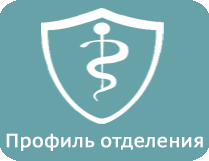 Диагностика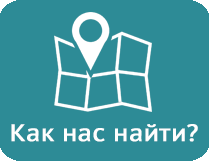 Отделение расположено в корпусе № 15А,Адрес: Литовская ул., 2, литер Н, 1 этаж.Телефоны:  +7 (812) 542-93-23.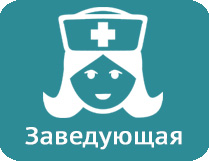 Захарова Л. Н.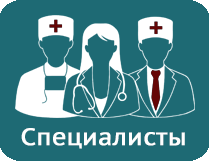 Когда нужно найти своего врача или медсеструПолный список специалистов, которые работают на отделенииОбращаем внимание: каждый специалист имеет право на предоставление платных медицинских услуг.